Уважаемые участники дорожного движения! Предлагаем Вам ответить на следующие вопросы, касающиеся безопасности на дорогах. И если при ответе на данные вопросы у вас возникли затруднения, найдите время – повторите ПДД!Только вместе, мы сможем сделать дороги более безопасными!В чем опасность для детей, когда они бегут через дорогу за приятелями, вслед за старшими, за мячом, собакой?Как нужно «обходить» автобус на проезжей части?Чем опасен медленно приближающийся автомобиль? Какое место в легковых автомобилях является самым безопасным для пассажиров?Какие правила перевозки детей необходимо соблюдать при перевозке ребенка 12 лет?Какие меры предосторожности необходимо проявлять при переходе дороги по нерегулируемому пешеходному переходу? Кто является «пешеходом»?  Где должны ходить пешеходы?  Где должны ездить автомобили? Какие виды переходов вы знаете? Какие из перечисленных ситуаций могут стать причинами дорожно-транспортных происшествий?Переход дороги в неустановленном месте.Игры на проезжей части. Хождение по проезжей части дороги.Что означает сочетание красного и желтого сигналов светофора? Что означает мигание зеленого сигнала светофора? Как должна двигаться пешая колонна по проезжей части?
Чем должен руководствоваться пешеход, если жест регулировщика противоречит требованию светофора?Жестом регулировщика.Сигналом светофора.Действовать по своему усмотрению.Где разрешается кататься на санках и лыжах?
 Какие требования Правил дорожного движения должен соблюдать пешеход, переходя дорогу?
Опасно ли ходить по краю тротуара?
Как лучше переводить маленького ребенка через проезжую часть:По пешеходному переходу, держа за рукуПо пешеходному переходу, держа за запястьеВ любом месте, перенося ребенка на рукахБерегите себя и близких! Соблюдайте ПДД!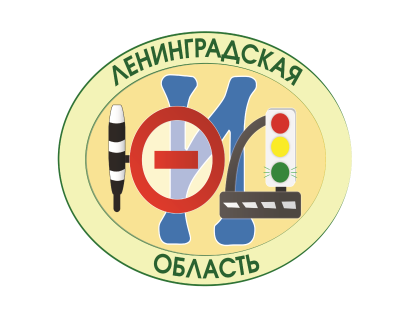 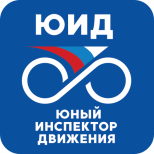 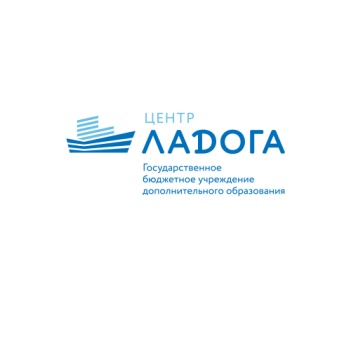 